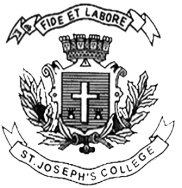 ST. JOSEPH’S COLLEGE (AUTONOMOUS), BANGALORE-27BA ECONOMICS – VI SEMESTERSEMESTER EXAMINATION: APRIL 2019ECA6518: World Economic HistoryTime- 2 ½ hrs					Max Marks-70This paper contains ONE printed page and THREE parts    PART A   Answer any TEN of the following					3 X10=30Define mode of production.Distinguish between feudalism and capitalism.State the main belief of the mercantilist school of thought.What is industrial revolution and when did it start first?Define the term collectivization.Explain briefly the problem of scissor’s crisis in Soviet Russia.What was Great Leap Forward in China?Give the meaning of the term decentralization.What is import substitution policy?Give the meaning of the term decolonization.Briefly explain the main features of the political movement Perestroika in Russia.What is demographic transition?PART B Answer any TWO of the following					5x 2=10Write a short note on subject and method of economic history.Explain the causes that led to the demise of the Soviet system.Discuss the factors that caused the problem of unemployment in Sub Saharan Africa.PART CAnswer any TWO of the following					15 X2=30Critically examine the different phases of capitalism in the contest of Western Europe.  Discuss the main features of the market oriented reforms that took place in China in post 1978 period. What according to you were the benefits and drawbacks of such policy?Explain the implications of oil price hike on Latin American countries in 1970s.ECA6518_A_19